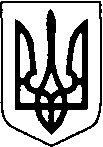 ВОЛИНСЬКА ОБЛАСНА ДЕРЖАВНА АДМІНІСТРАЦІЯВІДДІЛ РЕГІОНАЛЬНОЇ ПОЛІТИКИ ТА З ПИТАНЬ ДЕЦЕНТРАЛІЗАЦІЇм-н  Київський,  .Луцьк, 43027, тел. (0332) 778 226, факс ( 0332) 729 197,  е-mail: regpol@voladm.gov.ua ,код  ЄДРПОУ 43544553 07.07.2020__ № 57/2-20____           		на № ____________    від ______________								ГО «Центр спільних дій»								Костянтину Шокало	На Ваш запит на отримання публічної інформації надсилаємо дані щодо переліку об’єднаних територіальних громад Волинської області, кількості населення і площі громад (додаток 1) та окремі показники фінансової спроможності ОТГ станом на лютий-квітень 2020 року (3 таблиці у форматі Excel).Додаток: на 18 арк.Начальник відділу				   		  Ірина ЛЕБЕДЮК											Додаток 1№ з/пНазва об'єднаної територіальної громадиПовний склад ОТГ (населені пункти)Чисельність населення                                                       (за оцінкою) станом на 01.01.2019, осібЧисельність населення                                                       (за оцінкою) станом на 01.01.2019, осібЧисельність населення                                                       (за оцінкою) станом на 01.01.2019, осібПлоща(км²) № з/пНазва об'єднаної територіальної громадиПовний склад ОТГ (населені пункти)УсьогоМіське населенняСільське населенняПлоща(км²) 1.Боратинська(сільська)с.Боратин 129112912582921.Боратинська(сільська)с.Голишів 402402804921.Боратинська(сільська)с.Новостав 7167161432921.Боратинська(сільська)с.Рованці141214122824921.Боратинська(сільська)с.Баїв 7827821564921.Боратинська(сільська)с.Городище 100010002000921.Боратинська(сільська)с.Цеперів214214428921.Боратинська(сільська)с.Промінь 6186181236921.Боратинська(сільська)с.Вербаїв 307307614921.Боратинська(сільська)с.Коршовець 419419838921.Боратинська(сільська)с.Лучиці 166166332921.Боратинська(сільська)с.Мстишин32432464892ВсьогоВсьогоВсього76517651922.Велимченська(сільська)с. Велимче27512751110,872.Велимченська(сільська)с. Дошне3939110,872.Велимченська(сільська)с. Датинь 837837110,872.Велимченська(сільська)с. Запілля159159110,87ВсьогоВсьогоВсього37863786110,873.Велицька(сільська)с.Велицьк 623623211,63.Велицька(сільська)с.Кухарі309309211,63.Велицька(сільська)с.Мельниця 509509211,63.Велицька(сільська)с.Кривлин 148148211,63.Велицька(сільська)с.Мирин 101101211,63.Велицька(сільська)с.Рудка-Миринська131131211,63.Велицька(сільська)с.Підріжжя 669669211,63.Велицька(сільська)с.Кашівка421421211,63.Велицька(сільська)с.Сільце420420211,63.Велицька(сільська)с.Арсеновичі 256256211,63.Велицька(сільська)с.Підліси 218218211,63.Велицька(сільська)с.Угли  225225211,6ВсьогоВсьогоВсього40304030211,64.Вишнівська(сільська)с.Вишнів 10111011455,34.Вишнівська(сільська)с.Коцюри 269269455,34.Вишнівська(сільська)с.Бабаці2020455,34.Вишнівська(сільська)с.Ладинь  184184455,34.Вишнівська(сільська)с.Пустинка5555455,34.Вишнівська(сільська)с.Мосир304304455,34.Вишнівська(сільська)с.Олеськ 727727455,34.Вишнівська(сільська)с.Глинянка192192455,34.Вишнівська(сільська)с.Радехів  564564455,34.Вишнівська(сільська)с.Чмикос271271455,34.Вишнівська(сільська)с.Вижгів215215455,34.Вишнівська(сільська)с.Римачі 780780455,34.Вишнівська(сільська)с.Бережці608608455,34.Вишнівська(сільська)с.Штунь 625625455,34.Вишнівська(сільська)с.Замлиння 199199455,34.Вишнівська(сільська)с.Висоцьк 241241455,34.Вишнівська(сільська)с.Терехи9393455,34.Вишнівська(сільська)с.Приріччя4141455,34.Вишнівська(сільська)с. Машів625625455,3ВсьогоВсьогоВсього70247024455,35.Війницька(сільська)с. Війниця 247247186,575.Війницька(сільська)с. Губин 582582186,575.Війницька(сільська)с. Михайлівка 191191186,575.Війницька(сільська)с. Павловичі 517517186,575.Війницька(сільська)с. Тумин350350186,575.Війницька(сільська)с. Озютичі 357357186,575.Війницька(сільська)с. Запуст9999186,575.Війницька(сільська)с. Березовичі 603603186,575.Війницька(сільська)с. Бегета239239186,575.Війницька(сільська)с. Бобичі123123186,575.Війницька(сільська)с. Міжлісся 5353186,575.Війницька(сільська)с. Хворостів 144144186,575.Війницька(сільська)с. Яковичі166166186,57ВсьогоВсьогоВсього36713671186,576.Гіркополонківська(сільська)с. Гірка Полонка 3141314190,656.Гіркополонківська(сільська)с. Оздів 58258290,656.Гіркополонківська(сільська)с. Полонка1325132590,656.Гіркополонківська(сільська)с. Лаврів1375137590,656.Гіркополонківська(сільська)с. Ратнів 1058105890,656.Гіркополонківська(сільська)с. Вікторяни646490,65ВсьогоВсьогоВсього7545754590,657.Голобська(селищна)смт  Голоби 40244024298,817.Голобська(селищна)с.Бруховичі 360360298,817.Голобська(селищна)с.Вівчицьк 130130298,817.Голобська(селищна)с.Погіньки 186186298,817.Голобська(селищна)с.Калиновник 4141298,817.Голобська(селищна)с.Нужель247247298,817.Голобська(селищна)с.Майдан 176176298,817.Голобська(селищна)с.Діброва 3838298,817.Голобська(селищна)с.Солотвин176176298,817.Голобська(селищна)с.Новий Мосир 199199298,817.Голобська(селищна)с.Дарівка 376376298,817.Голобська(селищна)с.Партизанське 9090298,817.Голобська(селищна)с.Старий Мосир132132298,817.Голобська(селищна)с.Поповичі315315298,817.Голобська(селищна)с.Борщівка 166166298,817.Голобська(селищна)с.Великий Порськ 247247298,817.Голобська(селищна)с.Жмудче323323298,817.Голобська(селищна)с.Малий Порськ 238238298,817.Голобська(селищна)с.Свидники148148298,817.Голобська(селищна)с. Радошин 453453298,817.Голобська(селищна)с.Байківці 295295298,817.Голобська(селищна)с.Битень 234234298,817.Голобська(селищна)с. Марʼянівка6565298,81ВсьогоВсьогоВсього865940244635298,818.Головненська(селищна)смт Головне 29972997223,538.Головненська(селищна)с. Масловець485485223,538.Головненська(селищна)с. Скрипиця192192223,538.Головненська(селищна)с.Ясне124124223,538.Головненська(селищна)с.Заболоття 584584223,538.Головненська(селищна)с.Гуменці 127127223,538.Головненська(селищна)с.Крушинець373373223,538.Головненська(селищна)с.Нудиже692692223,538.Головненська(селищна)с.Мшанець 202202223,538.Головненська(селищна)с.Черемошна Воля376376223,53ВсьогоВсьогоВсього615229973155223,539.Городищенська(сільська)с.Городище727727105,0149.Городищенська(сільська)с.Григоровичі 181181105,0149.Городищенська(сільська)с.Мартинівка9494105,0149.Городищенська(сільська)с.Несвіч956956105,0149.Городищенська(сільська)с.Бережанка468468105,0149.Городищенська(сільська)с.Михлин278278105,0149.Городищенська(сільська)с.Загаї 108108105,0149.Городищенська(сільська)с.Маруся1616105,0149.Городищенська(сільська)с.Угринів 624624105,0149.Городищенська(сільська)с.Дубова Корчма155155105,014ВсьогоВсьогоВсього36073607105,01410.Гуто-Боровенська(сільська)с. Гута-Боровенська 969969301,2710.Гуто-Боровенська(сільська)с. Малі Голоби289289301,2710.Гуто-Боровенська(сільська)с. Боровне 788788301,2710.Гуто-Боровенська(сільська)с. Житнівка 484484301,2710.Гуто-Боровенська(сільська)с. Надрічне2121301,2710.Гуто-Боровенська(сільська)с. Великий Обзир 712712301,2710.Гуто-Боровенська(сільська)с. Малий Обзир7171301,2710.Гуто-Боровенська(сільська)с. Стобихва7979301,2710.Гуто-Боровенська(сільська)с. Верхи592592301,2710.Гуто-Боровенська(сільська)с. Оленине10661066301,27ВсьогоВсьогоВсього50715071301,2711.Доросинівська (сільська)с. Доросині9060906160,20511.Доросинівська (сільська)с. Кияж3000300160,20511.Доросинівська (сільська)с. Береськ6100610160,20511.Доросинівська (сільська)с. Вічині4100410160,20511.Доросинівська (сільська)с. Ворончин4870487160,20511.Доросинівська (сільська)с. Студині2210221160,20511.Доросинівська (сільська)с. Немир4260426160,20511.Доросинівська (сільська)с. Раймісто1880188160,205ВсьогоВсьогоВсього757207572160,20512.Дубечненська(сільська)с. Дубечне 20342034159,0112.Дубечненська(сільська)с. Залюття412412159,0112.Дубечненська(сільська)с. Лютка195195159,0112.Дубечненська(сільська)с. Мокре 673673159,0112.Дубечненська(сільська)с. Рокита686686159,0112.Дубечненська(сільська)с. Глухи 820820159,0112.Дубечненська(сільська)с. Текля617617159,0112.Дубечненська(сільська)с. Кримне17321732159,0112.Дубечненська(сільська)с. Яревище513513159,01ВсьогоВсьогоВсього76827682159,0113.Дубівська(сільська)с. Дубове 1331133112513.Дубівська(сільська)с. Бахів39639612513.Дубівська(сільська)с. Вербка64964912513.Дубівська(сільська)с. Городище 19019012513.Дубівська(сільська)с. Гредьки 11211212513.Дубівська(сільська)с. Красноволя10210212513.Дубівська(сільська)с. Облапи 83683612513.Дубівська(сільська)с. Мислина3838125ВсьогоВсьогоВсього3654365412514.Жидичинська(сільська)с. Жидичин 1372137279,3314.Жидичинська(сільська)с. Кульчин 85285279,3314.Жидичинська(сільська)с.Липляни48248279,3314.Жидичинська(сільська)с.Озерце 41041079,3314.Жидичинська(сільська)с.Клепачів 44144179,3314.Жидичинська(сільська)с.Небіжка25725779,33ВсьогоВсьогоВсього3814381479,3315.Заболоттівська(селищна)смт Заболоття44094409253,7215.Заболоттівська(селищна)с.Гута16161616253,7215.Заболоттівська(селищна)с.Тур21602160253,7215.Заболоттівська(селищна)с.Заліси13611361253,72ВсьогоВсьогоВсього954644095137253,7216.Заборольська(сільська)с.Забороль 15931593130,9616.Заборольська(сільська)с.Великий Омеляник 11191119130,9616.Заборольська(сільська)с.Антонівка 326326130,9616.Заборольська(сільська)с.Всеволодівка 3636130,9616.Заборольська(сільська)с.Олександрівка133133130,9616.Заборольська(сільська)с.Боголюби 11981198130,9616.Заборольська(сільська)с.Богушівка 221221130,9616.Заборольська(сільська)с.Тарасове854854130,9616.Заборольська(сільська)с.Одеради 403403130,9616.Заборольська(сільська)с.Городок 254254130,9616.Заборольська(сільська)с.Сьомаки495495130,9616.Заборольська(сільська)с.Шепель 534534130,9616.Заборольська(сільська)с.Охотин 313313130,9616.Заборольська(сільська)с.Заболотці190190130,96ВсьогоВсьогоВсього76697669130,9617.Забродівська(сільська)с.Заброди 814814334,2417.Забродівська(сільська)с.Лучичі 673673334,2417.Забродівська(сільська)с.Якушів509509334,2417.Забродівська(сільська)с.Річиця 12281228334,2417.Забродівська(сільська)с.Мельники-Річицькі 766766334,2417.Забродівська(сільська)с.Піски-Річицькі530530334,2417.Забродівська(сільська)с.Щедрогір 636636334,2417.Забродівська(сільська)с.Підгірʼя 460460334,2417.Забродівська(сільська)с.Окачеве 195195334,2417.Забродівська(сільська)с.Залюття101101334,2417.Забродівська(сільська)с.Поступель 717717334,2417.Забродівська(сільська)с.Адамівка 267267334,2417.Забродівська(сільська)с.Зоряне222222334,2417.Забродівська(сільська)с.Видраниця 14811481334,2417.Забродівська(сільська)с.Заіванове 2626334,2417.Забродівська(сільська)с.Задолина9797334,2417.Забродівська(сільська)с. Замшани 16231623334,2417.Забродівська(сільська)с. Вужиськ286286334,24ВсьогоВсьогоВсього1063110631334,2418.Зарічанська(сільська)с.Заріччя 1370137085,5518.Зарічанська(сільська)с.Дігтів 29729785,5518.Зарічанська(сільська)с.Новосілки 44544585,5518.Зарічанська(сільська)с.Орані 171785,5518.Зарічанська(сільська)с.Суходоли 83783785,5518.Зарічанська(сільська)с. Федорівка49749785,5518.Зарічанська(сільська)с.Ласків 58158185,5518.Зарічанська(сільська)с.Вощатин23123185,55ВсьогоВсьогоВсього4275427585,5519.Затурцівська(сільська)с. Затурці 16101610241,2219.Затурцівська(сільська)с. Великий Окорськ241241241,2219.Затурцівська(сільська)с. Вілька-Садівська 9696241,2219.Затурцівська(сільська)с. Квасовиця 8989241,2219.Затурцівська(сільська)с. Малий Окорськ8585241,2219.Затурцівська(сільська)с. Юнівка185185241,2219.Затурцівська(сільська)с. Зубильне 381381241,2219.Затурцівська(сільська)с. Семеринське162162241,2219.Затурцівська(сільська)с. Сірнички8888241,2219.Затурцівська(сільська)с. Шельвів 491491241,2219.Затурцівська(сільська)с. Войнин 307307241,2219.Затурцівська(сільська)с. Гранатів 137137241,2219.Затурцівська(сільська)с. Садівські Дубини5656241,2219.Затурцівська(сільська)с. Кисилин 280280241,2219.Затурцівська(сільська)с. Твердині155155241,2219.Затурцівська(сільська)с. Холопичі593593241,2219.Затурцівська(сільська)с. Журавець 9494241,2219.Затурцівська(сільська)с. Маньків 759759241,2219.Затурцівська(сільська)с. Мовчанів163163241,22ВсьогоВсьогоВсього59725972241,2220.Зимнівська(сільська)с. Зимне 825825240,9820.Зимнівська(сільська)с. Горичів187187240,9820.Зимнівська(сільська)с. Октавин 33240,9820.Зимнівська(сільська)с. Фалемичі 200200240,9820.Зимнівська(сільська)с. Шистів137137240,9820.Зимнівська(сільська)с. Бубнів536536240,9820.Зимнівська(сільська)с. Маркостав8787240,9820.Зимнівська(сільська)с. Руснів265265240,9820.Зимнівська(сільська)с. Черчичі179179240,9820.Зимнівська(сільська)с. Льотниче 10231023240,9820.Зимнівська(сільська)с. Володимирівка234234240,9820.Зимнівська(сільська)с. Когильне 293293240,9820.Зимнівська(сільська)с. Острівок515515240,9820.Зимнівська(сільська)с. Поничів186186240,9820.Зимнівська(сільська)с. Селець 366366240,9820.Зимнівська(сільська)с. Марія-Воля 7373240,9820.Зимнівська(сільська)с. Чесний Хрест192192240,9820.Зимнівська(сільська)с. Хмелівка424424240,9820.Зимнівська(сільська)с. Житані 225225240,9820.Зимнівська(сільська)с. Нехвороща209209240,9820.Зимнівська(сільська) с. Хмелів179179240,9820.Зимнівська(сільська)с. Хобултова 633633240,9820.Зимнівська(сільська)с. Микулич 395395240,9820.Зимнівська(сільська)с. Підгайці139139240,98ВсьогоВсьогоВсього75057505240,9821.Іваничівська(селищна)смт Іваничі 6480648099,1521.Іваничівська(селищна)с.Долинка 22922999,1521.Іваничівська(селищна)с.Романівка656599,1521.Іваничівська(селищна)с.Мишів 75875899,1521.Іваничівська(селищна)с.Древині 57157199,1521.Іваничівська(селищна)с.Іванівка 34034099,1521.Іваничівська(селищна)с.Лугове20820899,1521.Іваничівська(селищна)с.Соснина 51551599,1521.Іваничівська(селищна)с.Менчичі40940999,15ВсьогоВсьогоВсього95756480309599,1522.Ківерцівська(міська)м. Ківерці1405014050186,869,9522.Ківерцівська(міська)с. Сокиричі 629629186,869,9522.Ківерцівська(міська)с. Бодячів 508508186,869,9522.Ківерцівська(міська)с. Дідовичі262262186,869,9522.Ківерцівська(міська)с. Заброди8484186,869,9522.Ківерцівська(міська)с. Конопелька7070186,869,9522.Ківерцівська(міська)с. Муравище622622186,869,9522.Ківерцівська(міська)с. Суськ509509186,869,9522.Ківерцівська(міська)с. Звози 380380186,869,9522.Ківерцівська(міська)с. Славне 119119186,869,9522.Ківерцівська(міська)с. Словатичі373373186,869,95ВсьогоВсьогоВсього17606140503556186,869,9523.Княгининівськас.Княгининок 25432543186,869,9523.Княгининівськас.Буків 115115186,869,9523.Княгининівськас.Зміїнець15881588186,869,9523.Княгининівськас.Милушин 253253186,869,9523.Княгининівськас.Милуші 889889186,869,9523.Княгининівськас.Моташівка 3030186,869,9523.Княгининівськас.Сирники632632186,869,9523.Княгининівськасмт Рокині 15181518186,869,9523.Княгининівськас.Брище436436186,869,95ВсьогоВсьогоВсього800415186486186,869,9524.Колківська(селищна)смт Колки40364036355,9624.Колківська(селищна)с. Боровичі 994994355,9624.Колківська(селищна)с.Грузятин632632355,9624.Колківська(селищна)с. Годомичі796796355,9624.Колківська(селищна)с.Рудники13211321355,9624.Колківська(селищна)с.Калинівка157157355,9624.Колківська(селищна)с.Мар’янівка 7070355,9624.Колківська(селищна)с.Новоукраїнка 190190355,9624.Колківська(селищна)с.Островки210210355,9624.Колківська(селищна)с.Старосілля 14131413355,9624.Колківська(селищна)с. Розничі 728728355,9624.Колківська(селищна)с. Семки 198198355,9624.Колківська(селищна)с. Ситниця549549355,9624.Колківська(селищна)с. Четвертня 11901190355,9624.Колківська(селищна)с.Криничне460460355,96ВсьогоВсьогоВсього1294440368908355,9625.Колодяжненська(сільська)с.Колодяжне  656656257,8525.Колодяжненська(сільська)с.Волошки518518257,8525.Колодяжненська(сільська)с.Будище108108257,8525.Колодяжненська(сільська)с.Кричевичі  741741257,8525.Колодяжненська(сільська)с.Черемошне475475257,8525.Колодяжненська(сільська)с.Ломачанка216216257,8525.Колодяжненська(сільська)с.Уховецьк758758257,8525.Колодяжненська(сільська)с.Скулин 847847257,8525.Колодяжненська(сільська)с.Стеблі271271257,85ВсьогоВсьогоВсього45904590257,8526.Копачівська(сільська)с. Копачівка11501150179,2426.Копачівська(сільська)с. Башова232232179,2426.Копачівська(сільська)с. Олександрівка214214179,2426.Копачівська(сільська)с. Підліски 1414179,2426.Копачівська(сільська)с. Тростянка263263179,2426.Копачівська(сільська)с. Березолуки337337179,2426.Копачівська(сільська)с. Кроватка 232232179,2426.Копачівська(сільська)с. Підгірне269269179,2426.Копачівська(сільська)с. Яблунівка106106179,2426.Копачівська(сільська)с. Залісці 437437179,2426.Копачівська(сільська)с. Ужова100100179,2426.Копачівська(сільська)с. Кременець771771179,2426.Копачівська(сільська)с. Любче640640179,2426.Копачівська(сільська)с. Уляники514514179,24ВсьогоВсьогоВсього52795279179,2427.Липинська(сільська)с. Липини3589358946,2827.Липинська(сільська)с. Борохів 1028102846,2827.Липинська(сільська)с. Вишнів 50450446,2827.Липинська(сільська)с. Діброва21421446,28ВсьогоВсьогоВсього5335533546,2828.Литовезька(сільська)с.Литовеж13041304122,4228.Литовезька(сільська)с.Заболотці 894894122,4228.Литовезька(сільська)с.Біличі457457122,4228.Литовезька(сільська)с.Заставне731731122,4228.Литовезька(сільська)с.Мовники 521521122,4228.Литовезька(сільська)с.Кречів268268122,42ВсьогоВсьогоВсього41754175122,4229.Луківська(селищна)смт Луків30873087115,4729.Луківська(селищна)с. Миляновичі 262262115,4729.Луківська(селищна)с. Годовичі 205205115,4729.Луківська(селищна)с. Залісці 5656115,4729.Луківська(селищна)с. Зілове 5151115,4729.Луківська(селищна)с. Кличковичі 3434115,4729.Луківська(селищна)с. Перевісся 117117115,4729.Луківська(селищна)с. Тупали 161161115,4729.Луківська(селищна)с. Туровичі114114115,4729.Луківська(селищна)с. Сомин217217115,4729.Луківська(селищна)с. Відути115115115,47ВсьогоВсьогоВсього441930871332115,4730.Луцька (міська)м. Луцьк216887216887067,1530.Луцька (міська)с. Прилуцьке16680166867,1530.Луцька (міська)с. Дачне711071167,1530.Луцька (міська)с. Жабка235023567,1530.Луцька (міська)с. Сапогове187018767,15ВсьогоВсьогоВсього219688216887280167,1531.Любешівська(селищна)смт Любешів 570257021108,9631.Любешівська(селищна)с.Заріка 2152151108,9631.Любешівська(селищна)с.Рудка3943941108,9631.Любешівська(селищна)с.Березичі6976971108,9631.Любешівська(селищна)с.Віл 1931931108,9631.Любешівська(селищна)с.Нові Березичі2132131108,9631.Любешівська(селищна)с. Бихів 111511151108,9631.Любешівська(селищна)с.Хутомир1781781108,9631.Любешівська(селищна)с.Бірки152115211108,9631.Любешівська(селищна)с.Витуле2932931108,9631.Любешівська(селищна)с.Великий Курінь 7317311108,9631.Любешівська(селищна)с.Проходи4394391108,9631.Любешівська(селищна)с.Ветли173117311108,9631.Любешівська(селищна)с. Гірки 7407401108,9631.Любешівська(селищна)с.Люботин 1211211108,9631.Любешівська(селищна)с.Мукошин4204201108,9631.Любешівська(селищна)с.Деревок8718711108,9631.Любешівська(селищна)с.Залаззя 176317631108,9631.Любешівська(селищна)с.Діброва2132131108,9631.Любешівська(селищна)с.Залізниця 133713371108,9631.Любешівська(селищна)с.Лобна 6426421108,9631.Любешівська(селищна)с.Міжгайці3733731108,9631.Любешівська(селищна)с.Зарудчі 113611361108,9631.Любешівська(селищна)с.Бучин 2092091108,9631.Любешівська(селищна)с.Підкормілля 7897891108,9631.Любешівська(селищна)с.Пожог 97971108,9631.Любешівська(селищна)с.Селісок2812811108,9631.Любешівська(селищна)с. Любешівська Воля 5245241108,9631.Любешівська(селищна)с.В’язівне4034031108,9631.Любешівська(селищна)с.Седлище 115011501108,9631.Любешівська(селищна)с.Угриничі5885881108,9631.Любешівська(селищна)с.Судче104410441108,9631.Любешівська(селищна)с.Березна Воля3073071108,9631.Любешівська(селищна)с.Хоцунь 3663661108,9631.Любешівська(селищна)с.Сваловичі59591108,9631.Любешівська(селищна)с.Цир114711471108,9631.Любешівська(селищна)с.Лахвичі4674671108,96ВсьогоВсьогоВсього284695702227671108,9632.Люблинецька(селищна)смт Люблинець45324532114,632.Люблинецька(селищна)с.Довгоноси 431431114,632.Люблинецька(селищна)с.Калинівка99114,632.Люблинецька(селищна)с.Мощена 496496114,632.Люблинецька(селищна)с.Черкаси144144114,632.Люблинецька(селищна)с.Старі Кошари432432114,632.Люблинецька(селищна)с.Нові Кошари144144114,632.Люблинецька(селищна)с.Кругель 220220114,632.Люблинецька(селищна)с.Краснодубʼя1616114,6ВсьогоВсьогоВсього642445321892114,633.Любомльська(міська)м. Любомль1045710457296,633.Любомльська(міська)с. Бірки 619619296,633.Любомльська(міська)с. Скиби448448296,633.Любомльська(міська)с. Запілля 559559296,633.Любомльська(міська)с. Красноволя 103103296,633.Любомльська(міська)с. Лисняки167167296,633.Любомльська(міська)с. Підгородне 333333296,633.Любомльська(міська)с. Боремщина 5353296,633.Любомльська(міська)с. Вілька-Підгородненська 5757296,633.Любомльська(міська)с. Застав’є9191296,633.Любомльська(міська)с. Куснища 17181718296,633.Любомльська(міська)с. Городнє610610296,633.Любомльська(міська)с. Почапи 392392296,633.Любомльська(міська)с. Вигнанка214214296,633.Любомльська(міська)с. Чорноплеси195195296,6ВсьогоВсьогоВсього16016104575559296,634.Мар’янівська (селищна)смт Мар’янівка27592759167,9634.Мар’янівська (селищна)с. Брани645645167,9634.Мар’янівська (селищна)с. Борисковичі463463167,9634.Мар’янівська (селищна)с. Довгів510510167,9634.Мар’янівська (селищна)с. Бужани925925167,9634.Мар’янівська (селищна)с. Ржищів497497167,9634.Мар’янівська (селищна)с. Цегів831831167,9634.Мар’янівська (селищна)с. Борочиче11421142167,9634.Мар’янівська (селищна)с. Широке389389167,9634.Мар’янівська (селищна)с. Сільце 679679167,96ВсьогоВсьогоВсього884027596081167,9635.Оваднівська(сільська)с. Овадне10941094282,4435.Оваднівська(сільська)с. Верба502502282,4435.Оваднівська(сільська)с. Маркелівка8484282,4435.Оваднівська(сільська)с. Сусваль543543282,4435.Оваднівська(сільська)с. Білин378378282,4435.Оваднівська(сільська)с. Ліски8686282,4435.Оваднівська(сільська)с. Охнівка326326282,4435.Оваднівська(сільська)с. Писарева Воля1818282,4435.Оваднівська(сільська)с. Галинівка 297297282,4435.Оваднівська(сільська)с. Воля-Свійчівська102102282,4435.Оваднівська(сільська)с. Гевин55282,4435.Оваднівська(сільська)с. Свійчів345345282,4435.Оваднівська(сільська)с. Красностав 451451282,4435.Оваднівська(сільська)с. Людмильпіль6969282,4435.Оваднівська(сільська)с. Гайки 179179282,4435.Оваднівська(сільська)с. Замости 8383282,4435.Оваднівська(сільська)с. Руда 5252282,4435.Оваднівська(сільська)с. Ягідне217217282,44ВсьогоВсьогоВсього48314831282,4436.Павлівська(сільська)с.Павлівка 848848218,1636.Павлівська(сільська)с.Старосілля 321321218,1636.Павлівська(сільська)с.Самоволя333333218,1636.Павлівська(сільська)с.Переславичі 554554218,1636.Павлівська(сільська)с.Трубки420420218,1636.Павлівська(сільська)с.Завидів570570218,1636.Павлівська(сільська)с.Старий Порицьк 375375218,1636.Павлівська(сільська)с. Клопочин284284218,1636.Павлівська(сільська)с.Риковичі886886218,1636.Павлівська(сільська)с.Топилище451451218,1636.Павлівська(сільська)с.Жашковичі500500218,1636.Павлівська(сільська)с. Колона521521218,1636.Павлівська(сільська)с.  Волиця363363218,1636.Павлівська(сільська)с. Милятин 571571218,1636.Павлівська(сільська)с. Грушів321321218,1636.Павлівська(сільська)с. Радовичі 389389218,1636.Павлівська(сільська)с. Щенятин225225218,16ВсьогоВсьогоВсього79327932218,1637.Підгайцівська(сільська)с. Підгайці 36673667123,6537.Підгайцівська(сільська)с. Крупа 10771077123,6537.Підгайцівська(сільська)с. Струмівка785785123,6537.Підгайцівська(сільська)с. Лище 20492049123,6537.Підгайцівська(сільська)с. Воротнів971971123,6537.Підгайцівська(сільська)с. Романів915915123,6537.Підгайцівська(сільська)с. Ботин177177123,6537.Підгайцівська(сільська)с. Верхівка192192123,6537.Підгайцівська(сільська)с. Новокотів381381123,65ВсьогоВсьогоВсього1021410214123,6538.Поворська(сільська)с.Поворськ 17331733297,2138.Поворська(сільська)с.Гулівка 219219297,2138.Поворська(сільська)с.Заячівка 135135297,2138.Поворська(сільська)с.Озерне301301297,2138.Поворська(сільська)с.Козлиничі 454454297,2138.Поворська(сільська)с.Гривʼятки 249249297,2138.Поворська(сільська)с.Луківка 228228297,2138.Поворська(сільська)с.Шкурат5252297,2138.Поворська(сільська)с.Пісочне718718297,2138.Поворська(сільська)с.Ситовичі300300297,2138.Поворська(сільська)с.Світле9595297,21ВсьогоВсьогоВсього44844484297,2139.Поромівська(сільська)с.Поромів 724724110,0939.Поромівська(сільська)с.Лежниця 383383110,0939.Поромівська(сільська)с.Млинище223223110,0939.Поромівська(сільська)с.Петрове 199199110,0939.Поромівська(сільська)с.Михалє176176110,0939.Поромівська(сільська)с.Бужанка 680680110,0939.Поромівська(сільська)с.Бортнів 389389110,0939.Поромівська(сільська)с.Верхнів 275275110,0939.Поромівська(сільська)с.Іванів 5454110,0939.Поромівська(сільська)с.Шахтарське101101110,0939.Поромівська(сільська)с. Морозовичі 803803110,0939.Поромівська(сільська)с. Волиця-Морозовицька 205205110,0939.Поромівська(сільська)с. Русовичі1515110,0939.Поромівська(сільська)с.  Стара Лішня 363363110,0939.Поромівська(сільська)с. Будятичі 549549110,0939.Поромівська(сільська)с. Космівка8686110,0939.Поромівська(сільська)с. Нова Лішня 223223110,0939.Поромівська(сільська)с. Осмиловичі342342110,09ВсьогоВсьогоВсього57905790110,0940.Привітненська(сільська)с. Привітне 11411141139,3440.Привітненська(сільська)с. Коритниця626626139,3440.Привітненська(сільська)с. Білопіль 329329139,3440.Привітненська(сільська)с. Кути9191139,3440.Привітненська(сільська)с. Бубнів465465139,3440.Привітненська(сільська)с. Линів363363139,3440.Привітненська(сільська)с. Колпитів519519139,34ВсьогоВсьогоВсього35343534139,3441.Прилісненська(сільська)с.Прилісне21892189391,4641.Прилісненська(сільська)с.Галузія677677391,4641.Прилісненська(сільська)с.Городок981981391,4641.Прилісненська(сільська)с.Карасин 570570391,4641.Прилісненська(сільська)с.Замостя273273391,4641.Прилісненська(сільська)с.Лишнівка512512391,4641.Прилісненська(сільська)с.Серхів504504391,46ВсьогоВсьогоВсього57065706391,4642.Рівненська(сільська)с. Рівне 742742333,1742.Рівненська(сільська)с. Борове 243243333,1742.Рівненська(сільська)с. Старовойтове193193333,1742.Рівненська(сільська)с. Гуща 810810333,1742.Рівненська(сільська)с. Вишнівка 114114333,1742.Рівненська(сільська)с. Миловань228228333,1742.Рівненська(сільська)с. Підлісся103103333,1742.Рівненська(сільська)с. Забужжя 705705333,1742.Рівненська(сільська)с. Вербівка 7575333,1742.Рівненська(сільська)с. Локутки7070333,1742.Рівненська(сільська)с. Новоугрузьке166166333,1742.Рівненська(сільська)с. Полапи 926926333,1742.Рівненська(сільська)с. Сокіл125125333,1742.Рівненська(сільська)с. Столинські Смоляри 562562333,1742.Рівненська(сільська)с. Будники 164164333,1742.Рівненська(сільська)с. Гороховище 158158333,1742.Рівненська(сільська)с. Рогові Смоляри183183333,17ВсьогоВсьогоВсього55675567333,1743.Самарівська(сільська)с.Самари  11531153257,243.Самарівська(сільська)с.Занивське 126126257,243.Самарівська(сільська)с.Козовата169169257,243.Самарівська(сільська)с.Підʼязівні2626257,243.Самарівська(сільська)с.Теребовичі126126257,243.Самарівська(сільська)с.Боровуха109109257,243.Самарівська(сільська)с.Язавні527527257,243.Самарівська(сільська)с.Головище149149257,243.Самарівська(сільська)с.Самари-Оріхові 10251025257,243.Самарівська(сільська)с.Мале Оріхове7474257,243.Самарівська(сільська)с.Березники117117257,243.Самарівська(сільська)с.Межисить 667667257,243.Самарівська(сільська)с.Бродятине 8787257,243.Самарівська(сільська)с.Залисиця7575257,243.Самарівська(сільська)с.Залухів 401401257,243.Самарівська(сільська)с.Щитинська Воля 352352257,243.Самарівська(сільська)с.Хабарище 9191257,243.Самарівська(сільська)с.Заприпʼять 108108257,243.Самарівська(сільська)с.Почапи126126257,2ВсьогоВсьогоВсього55085508257,244.Сереховичівська(сільська)с. Сереховичі 762762138,3444.Сереховичівська(сільська)с. Грабове 327327138,3444.Сереховичівська(сільська)с. Нова Воля4646138,3444.Сереховичівська(сільська)с. Синове543543138,3444.Сереховичівська(сільська)с. Солов’ї363363138,3444.Сереховичівська(сільська)с. Комарове215215138,3444.Сереховичівська(сільська)с. Ниці292292138,34ВсьогоВсьогоВсього25482548138,3445.Смідинська(сільська)с. Смідин19391939191,445.Смідинська(сільська)с. Лісняки232232191,445.Смідинська(сільська)с. Паридуби331331191,445.Смідинська(сільська)с. Рудня253253191,445.Смідинська(сільська)с. Кукуріки250250191,445.Смідинська(сільська)с. Сьомаки141141191,445.Смідинська(сільська)с. Журавлине425425191,4ВсьогоВсьогоВсього35713571191,446.Смолигівська(сільська)с.Смолигів 58858869,3246.Смолигівська(сільська)с.Дубичанське 10610669,3246.Смолигівська(сільська)с.Сарнівка41441469,3246.Смолигівська(сільська)с.Хорохорин 79279269,3246.Смолигівська(сільська)с.Барвінок 2269,3246.Смолигівська(сільська)с.Михайлівка828269,32ВсьогоВсьогоВсього1984198469,3247.Сошичненська(сільська)с. Сошичне19341934158,2547.Сошичненська(сільська)с. Запруддя252252158,2547.Сошичненська(сільська)с. Карасин664664158,2547.Сошичненська(сільська)с. Карпилівка718718158,25ВсьогоВсьогоВсього35683568158,2548.Старовижівська(селищна)смт Стара Вижівка 51555155324,0348.Старовижівська(селищна)с. Брідки323323324,0348.Старовижівська(селищна)с. Мельники4949324,0348.Старовижівська(селищна)с. Галина Воля609609324,0348.Старовижівська(селищна)с. Смолярі882882324,0348.Старовижівська(селищна)с. Мизове921921324,0348.Старовижівська(селищна)с. Нова Вижва 548548324,0348.Старовижівська(селищна)с. Рудка 157157324,0348.Старовижівська(селищна)с. Хотивель9898324,0348.Старовижівська(селищна)с. Поліське 388388324,0348.Старовижівська(селищна)с. Брунетівка279279324,0348.Старовижівська(селищна)с. Чевель615615324,0348.Старовижівська(селищна)с. Седлище 605605324,0348.Старовижівська(селищна)с. Борзова 140140324,0348.Старовижівська(селищна)с. Черемшанка8585324,03ВсьогоВсьогоВсього1085451555699324,0349.Торчинська(селищна)смт Торчин45774577138,9749.Торчинська(селищна)с. Білосток 447447138,9749.Торчинська(селищна)с. Горзвин350350138,9749.Торчинська(селищна)с .Буяни10371037138,9749.Торчинська(селищна)с. Усичі 636636138,9749.Торчинська(селищна)с. Усичівські Будки3636138,9749.Торчинська(селищна)с. Веселе 785785138,9749.Торчинська(селищна)с. Верхи165165138,9749.Торчинська(селищна)с. Садів 983983138,9749.Торчинська(селищна)с. Кошів257257138,97ВсьогоВсьогоВсього927345774696138,9750.Тростянецька(сільська)с. Тростянець 831831197,0850.Тростянецька(сільська)с. Лички151151197,0850.Тростянецька(сільська)с. Острів 225225197,0850.Тростянецька(сільська)с. Хопнів 365365197,0850.Тростянецька(сільська)с. Яромель7979197,0850.Тростянецька(сільська)с. Завітне 409409197,0850.Тростянецька(сільська)с. Човниця405405197,0850.Тростянецька(сільська)с. Озеро667667197,0850.Тростянецька(сільська)с. Гайове463463197,0850.Тростянецька(сільська)с. Омельне769769197,08ВсьогоВсьогоВсього43644364197,0851.Турійська(селищна)смт Турійськ57655765209,8651.Турійська(селищна)с. Дольськ 406406209,8651.Турійська(селищна)с. Растів207207209,8651.Турійська(селищна)с. Кульчин 449449209,8651.Турійська(селищна)с. Мировичі6262209,8651.Турійська(селищна)с. Ставок114114209,8651.Турійська(селищна)с. Перевали 321321209,8651.Турійська(селищна)с. Осереби 138138209,8651.Турійська(селищна)с. Охотники105105209,8651.Турійська(селищна)с. Торговище165165209,8651.Турійська(селищна)с. Соловичі508508209,8651.Турійська(селищна)с. Кустичі218218209,8651.Турійська(селищна)с. Обенижі533533209,86ВсьогоВсьогоВсього899157653226209,8652.Устилузька(міська)м. Устилуг 21082108413,752.Устилузька(міська)с. Залужжя 267267413,752.Устилузька(міська)с. Пархоменкове5252413,752.Устилузька(міська)с. Тростянка151151413,752.Устилузька(міська)с. Зоря295295413,752.Устилузька(міська)с. Ворчин 9898413,752.Устилузька(міська)с. Селіски7070413,752.Устилузька(міська)с. Лудин 484484413,752.Устилузька(міська)с. Амбуків 201201413,752.Устилузька(міська)с. Рокитниця 165165413,752.Устилузька(міська)с. Чорників177177413,752.Устилузька(міська)с. Микитичі 341341413,752.Устилузька(міська)с. Кладнів 33413,752.Устилузька(міська)с. Коритниця320320413,752.Устилузька(міська)с. Новини9797413,752.Устилузька(міська)с. П’ятидні 736736413,752.Устилузька(міська)с. Хрипаличі233233413,752.Устилузька(міська)с.Рогожани 351351413,752.Устилузька(міська)с.Ізов150150413,752.Устилузька(міська)с.Стенжаричі 424424413,752.Устилузька(міська)с.Заболоття 6868413,752.Устилузька(міська)с.Полум’яне 7474413,752.Устилузька(міська)с.Турівка130130413,752.Устилузька(міська)с.Хотячів 239239413,752.Устилузька(міська)с.Дарницьке 6868413,752.Устилузька(міська)с.Русів114114413,7ВсьогоВсьогоВсього741621085308413,753.Цуманська(селищна)смт Цумань65776577316,1253.Цуманська(селищна)с.Кадище459459316,1253.Цуманська(селищна)с.Берестяне992992316,1253.Цуманська(селищна)с.Липне19011901316,1253.Цуманська(селищна)с.Холоневичі 11401140316,1253.Цуманська(селищна)с.Знамирівка289289316,1253.Цуманська(селищна)с. Сильне 609609316,1253.Цуманська(селищна)с. Городище 814814316,1253.Цуманська(селищна)с. Клубочин150150316,12ВсьогоВсьогоВсього1293165776354316,1254.Шацька(селищна)смт Шацьк 53095309307,4554.Шацька(селищна)с.Гаївка 241241307,4554.Шацька(селищна)с.Мельники10781078307,4554.Шацька(селищна)с.Припʼять 532532307,4554.Шацька(селищна)с.Кропивники 269269307,4554.Шацька(селищна)с.Вілиця 144144307,4554.Шацька(селищна)с.Плоске127127307,4554.Шацька(селищна)с.Самійличі 360360307,4554.Шацька(селищна)с.Хомичі8686307,4554.Шацька(селищна) с.Пехи 235235307,4554.Шацька(селищна)с.Положеве234234307,45ВсьогоВсьогоВсього861553093306307,45